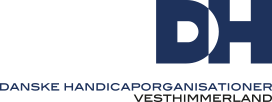 Dagsorden til bestyrelsesmøde den 9. april 2024 kl. 17:00Vi mødes påLanternen, Lanternevej 1, 9670DagsordenValg af dirigentGodkendelse af referatGodkendelse af dagsordenFremlæggelse og drøftelse af forslag til Handlingsplan og mødedatoer for 2024.Evaluering af oplægget om vederlagsfri fysioterapi. Power Point præsentationen vedhæftet som bilag.Nyt fra formand, næstformand og økonomiansvarlig.Nyt fra handicapråd. Dagsordner fra de politiske udvalg. Næste mødeEventueltBilag: PP fra oplægget om vederlagsfri fysioterapi.Tilmelding senest 8. april 2024 kl. 12:00 til jorgenhansen698@gmail.com  eller telefon /sms til 60579670